Приложение №1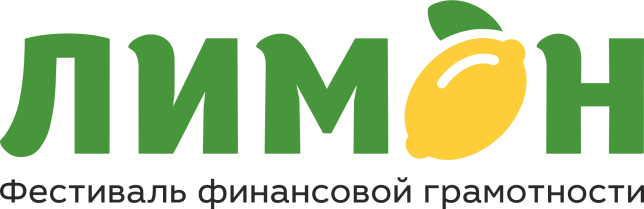 ПОЛОЖЕНИЕо проведении I городского фестиваля финансовой грамотности «Лимон» Общие положенияВ соответствии с приказом департамента образования администрации городского округа Тольятти от 17.08.2018 № 249-пк/3.2 «О проведении городских мероприятий для обучающихся в 2018-2019 учебном году» в рамках реализации городского проекта «Ступени успеха: экономическое образование и воспитание» в период с 27 февраля  2019 года по 25 апреля 2019  года проводится I городской Фестиваль финансовой грамотности «Лимон» (далее – Фестиваль).  Информационное и организационно-методическое сопровождение Фестиваля обеспечивает МБОУ ДО ГЦИР.Девиз Фестиваля «Финансовая грамотность - путь к успеху!». Цель и задачи ФестиваляЦель Фестиваля – формирования основных знаний, навыков и установок в сфере финансового поведения человека, ведущих к улучшению благосостояния и повышению качества жизни, направленных на развитие способностей в управлении личными финансами.Задачи Фестиваля:Выявление и распространение эффективных педагогических практик, направленных на формирование у детей знаний и навыков в области финансовой грамотности.Повышение познавательного интереса и развитие творческих способностей дошкольников и школьников.Получение дополнительных знаний по экономике и основам финансовой грамотности.Участники ФестиваляК участию в Фестивале допускаются учащиеся и воспитанники образовательных учреждений всех типов городского округа Тольятти от 5 до18 лет и педагогические работники.В Фестивале можно принять участие индивидуально и коллективно. Образовательное учреждение может участвовать в одной или нескольких номинацияхУчастники конкурсных мероприятий Фестиваля представляют распечатанный бланк согласия на обработку персональных данных по адресу: ул.Чайкиной, 87, каб.214 (Приложение 3).Представление работы для участия в Фестивале означает согласие авторов на размещение работ в сети интернет и печатных изданиях МБОУ ДО ГЦИР в рекламных и информационных целях с указанием авторства работы.Номинации, сроки и порядок проведения ФестиваляФестиваль проводится по следующим номинациям и возрастным группам:Всероссийская  акция  «Финансовая грамотность в учебных заведениях».Участники: педагогические работники.Требования к работам и критерии оценивания: Чтобы стать участником городского этапа акции, учреждение формирует отчет о проделанной работе по предложенной форме (Приложение 4).Отчет в электронном виде вместе с фотографиями, в одной папке, в одном письме направляется на электронный адрес avg@cir.tgl.ru  до  13.04.2019г.Акция проводится образовательными учреждениями. Мероприятия, проводимые в рамках акции, должны быть направлены на формирование финансовой грамотности. Форма, сроки и место проведения мероприятий определяются учреждением самостоятельно. Количество участников акции не ограничено.К отчету прилагаются 2-5 фотографий, которые прикрепляются отдельными файлами в формате JPG. Все файлы помещаются в одну электронную папку, папка подписывается: образовательное учреждение и название конкурса (например, 37_Лимон).При необходимости допускается архивирование файлов архиваторами типа Win/Zip. Создание архивов из нескольких частей и отправка их разными письмами не допускается.Акция не предполагает соревновательности. Каждое образовательное учреждение-участник получает электронный экземпляр благодарственного письма.Конкурс мультфильмов.Участники: учащиеся 1-11 классов.Подача заявки: в электронной форме (Приложение 2) в формате Excel без подписей и печати с указанием ссылки на размещенную конкурсную работу (через видеохостинг YouTube, https://www.youtube.com/), на адрес электронной почты avg@cir.tgl.ru в срок до 13.04.2019 г.Требования к работам и критерии оценивания: Продолжительность анимационного фильма не должна превышать 3-х минут. Анимационный фильм должен иметь титры, в которых присутствует информация о названии фильма, авторе(ах), образовательной организации. Критерии оценки работ:соответствие теме Фестиваля; соответствие жанровой структуре мультфильма; глубина раскрытия темы;оригинальность творческого замысла и решения; ясность, точность и логичность изложения; грамотность изложения, соблюдение норм русского языка; художественное оформление работы (художественная идея, оригинальность, выразительность); соответствие техническим требованиям оформления работ.Конкурс видеосюжетов.Участники: учащиеся 1-11 классов.Подача заявки: в электронной форме (Приложение 2) в формате Excel без подписей и печати с указанием ссылки на размещенную конкурсную работу (через видеохостинг YouTube, https://www.youtube.com/), на адрес электронной почты avg@cir.tgl.ru в срок до 13.04.2019 г.Требования к работам и критерии оценивания: Видеоролик: максимальная продолжительность – не более 3 минут, участие в видеоролике непосредственно участника необязательно. Участники самостоятельно определяют жанр видеоработы (интервью, репортаж, видеоклип, буктрейлер и др.). Критерии оценки работ: соответствие девизу Фестиваля;содержание видеоролика (корректное использование финансовых терминов);оригинальность и качество видеороликов;глубина раскрытия темы;эстетическое оформление конкурсной работы;современность, релевантность заявленной теме;творческий подход к реализации идеи; соответствие техническим требованиям оформления работ.Конкурс лэпбуков.Участники: дошкольники (5-7 лет); учащиеся 1-8 классов.Подача заявки: в электронной форме (Приложение 2) в формате Excel без подписей и печати на адрес электронной почты avg@cir.tgl.ru. Бумажный варинт заявки, конкурсные материалы и согласие на обработку персональных данных предоставляются в МБОУ ДО ГЦИР по адресу: ул. Л.Чайкиной 87, кабинет  214, в срок до 13 апреля 2019 года.Требования к работам и критерии оценивания. Размер готовой работы: папка в три листа формата А4.Тема лэпбука должна соответствовать тематике Фестиваля.Обязательно лэпбук должен содержать заголовок и этикетку с выходными данными: название учреждения, Ф.И.О. автора работы, возраст (класс), тема лэпбука, Ф.И.О. педагога.Критерии оценки работ:оригинальность замысла;полнота раскрытия темы;объем и содержание информации;эстетическое оформление конкурсной работы;отражение девиза Фестиваля;качество исполнения работы (аккуратность, отсутствие грамматических ошибок);степень сложности и самостоятельности участника в выполнение работы.Рукотворная книга.Участники: дошкольники (5-7 лет); учащиеся 1-8 классов.Подача заявки: в электронной форме (Приложение 2) в формате Excel без подписей и печати на адрес электронной почты avg@cir.tgl.ru. Бумажный варинта заявки, конкурсные материалы и согласие на обработку персональных данных предоставляются в МБОУ ДО ГЦИР по адресу: ул. Л.Чайкиной 87, кабинет  214, в срок до 13 апреля 2019 года.Требования к работам и критерии оценивания. Рукотворная книга должна содержать не более 15 страниц. На первом листе должны быть представлены: тема; ФИО автора; образовательное учреждение, класс, ФИО руководителя. Размер страниц - формат А5.Текст может быть написан от руки или набран на компьютере (без грамматических ошибок). Для дошкольников и младших школьников допускается помощь взрослых. Жанр книги автор(ы) выбирает самостоятельно. Иллюстрации могут быть выполнены в любой технике. Тема книги должна соответствовать девизу Фестиваля.Критерии оценки работ:оригинальность замысла и литературного жанра;полнота раскрытия темы;объем и содержание информации;эстетическое оформление конкурсной работы;качество исполнения работы (аккуратность, отсутствие грамматических ошибок);степень сложности и самостоятельности участника в выполнение работы.Конкурс плакатов.Участники: дошкольники (5-7 лет); учащиеся 1-8 классов.Подача заявки: в электронной форме (Приложение 2) в формате Excel без подписей и печати на адрес электронной почты avg@cir.tgl.ru. Бумажный варинта заявки, конкурсные материалы и согласие на обработку персональных данных предоставляются в МБОУ ДО ГЦИР по адресу: ул. Л.Чайкиной 87, кабинет  214, в срок до 13 апреля 2019 года.Требования к работам и критерии оценивания. Плакат - это графическое изображение, рассчитанное на мгновенное восприятие зрителем. Основные черты плаката:четкость, лаконизм форм;композиционное решение;интенсивность цвета;призывный короткий текст, связанный с изображением:плакат должен восприниматься на большом расстоянии, выделяясь среди других источников информации.Плакат может быть выполнен в любой технике. На конкурс принимаются творческие работы в формате А-3 и должны иметь с обратной стороны этикетку с указанием Ф.И.О. автора, наименования общеобразовательного учреждения, возраста участника (класс), Ф.И.О. и должности педагога.Критерии оценки работ:оригинальность замысла;художественный уровень выполнения работы;эстетическое оформление конкурсной работы;выразительность и глубина отражения идеи;агитационная и просветительская ценность работы;соответствие смыслового содержания слогана изображению на плакате;отражение в работе девиза Фестиваля;степень сложности и самостоятельности участника в выполнение работы.Конкурс методических материалов по финансовой грамотности «Лучшая методическая разработка мероприятия по финансовой грамотности» (далее – Конкурс).Участники: педагогичсеские работники.Подача заявки: в электронной форме (Приложение 2) в формате Excel без подписей и печати на адрес электронной почты avg@cir.tgl.ru. Бумажный варинта заявки, конкурсные материалы и согласие на обработку персональных данных предоставляются в МБОУ ДО ГЦИР по адресу: ул. Л.Чайкиной 87, кабинет  214, в срок до 13 апреля 2019 года.Требования к работам и критерии оценивания. На конкурс принимаются методические материалы по финансовой грамотности: сценарий урока, классного часа, внеклассного мероприятия, игрового занятия, деловой игры и др. (кроме образовательных программ  и программ внеурочной деятельности).Все методические разработки должны представлять авторские материалы, ранее не публиковавшиеся ни в каких педагогических изданиях в том виде, в каком представлены для участия в Конкурсе.На Конкурс представляются завершённые работы, отражающие вопросы:участие детей в планировании семейного бюджета;обучение детей и взрослых безопасному обращению с деньгами;грамотное распоряжение ребенка карманными деньгами;правила и советы детям и взрослым в области финансовой грамотности;единая семья - единый бюджет;содействие детей экономии семейного бюджета;личный финансовый план;пенсионная грамотность;предпринимательство и финансовая независимость и др.Конкурсные материалы оцениваются по следующим критериям:соответствие содержания материала поставленным целям и тематике финансовой грамотности;создание условий для проявления и развития индивидуальности и творческих способностей участников мероприятия;доступность (выбор оптимального уровня сложности) материала и способа изложения для обучающихся, воспитанников (учёт возрастных особенностей);практическая значимость работы (возможность максимального использования в учебном процессе;грамотность и качество оформления работы (терминологическая, орфографическая, стилистическая);использование оригинальных педагогических подходов и приемов методической разработки;использование проблемных ситуаций, опора на интересы и потребности обучающихся (умение сформулировать или вывести на формулировку проблемы, опора на жизненный опыт учеников);использование в процессе преподавания разных форм наглядности (схемы, таблицы, диаграммы).Конкурс практических работ.Участники: учащиеся 5 – 11 классов.Практическая работа выполняется индивидуально. Конкурс практических работ проходит в 2 этапа: 1 этап – заочный (тестирование): в срок с 27.02.2019 г.по 11.03.2019 г. необходимо направить заявку на электронный адрес avg@cir.tgl.ru, зарегистраироваться на сайте http://cir.tgl.ru/elearning для получения задания и в срок до 15.03.2019 г. предоставить выполненное задание на электронный адрес avg@cir.tgl.ru. По результатам первого тура формируется рейтинг участников.  2 этап – очный, на который приглашаются участники, выполнившие 50% заданий 1 тура. Финальная встреча проходит в форме викторины с разнообразными заданиями  по финансовой грамотности. О месте, дате и времени очного состязания будет сообщено дополнительно.Для допуска к материалам конкурса учащимся необходимо в срок с 27 февраля 2019г. по 11 марта 2019г. зарегистрироваться на сайте МБОУ ДО ГЦИР в разделе «Дистанционное обучение» http://cir.tgl.ru/elearning. Регистрация осуществляется учащимися самостоятельно. Для регистрации необходимо иметь личный работающий адрес электронной почты. Этот адрес будет использоваться как имя пользователя для входа на сайт, а также на него будет выслан пароль для входа и туда же будут отправляться письма с уведомлениями о новых материалах и событиях, связанных с конкурсом «Лимон».Алгоритм регистрации:Зайти на сайт МБОУ ДО ГЦИР: http://cir.tgl.ru/Выбрать вкладку «Дистанционное обучение» в боковом меню.Нажать на ссылку «Регистрация».Указать адрес электронной почты в соответствующей графе, после чего на этот адрес будет выслан пароль.Войти на сайт ГЦИР под своим логином и паролем.Заполнить профиль (вся личная информация защищена положением о защите персональных данных).Выбрать программу «Финансовая грамотность».Руководство по регистрации и подаче заявки в картинках.После успешного прохождения процедуры регистрации учащийся получит доступ к материалам конкурса. На электронный адрес, указанный при регистрации, будут приходить уведомления об обновлении материалов.Критерии оценки работ:оригинальность решения ситуаций;использование специальной терминологии;правильность финансовых расчетов;аккуратность в оформлении конкурсной работы.Оргкомитет и жюри ФестиваляОргкомитет осуществляет общее руководство городским Фестивалем. Состав оргкомитета Фестиваля: Долинюк В.А., главный специалист отдела общего и доплнительного образования департамента образования городского округа Тольятти; Хаирова А.В.,  директор МБОУ ДО ГЦИР;Дарьина Е.В., заместитель директора по УВР МБОУ ДО ГЦИР;Гусельникова И.В., методист МБОУ ДО ГЦИР;Юрченко Е.А., педагог  МБОУ ДО ГЦИР.Оргкомитет формирует состав жюри Фестиваля отдельно по каждой номинации. Экспертный совет формируется из состава специалистов учреждений высшей школы, общеобразовательных учреждений и учреждений дополнительного образования. Жюри проводит оценку творческих работ в соответствии с критериями оценки и формирует итоговое мнение о распределении призовых мест.Подведение итогов ФестиваляПо результатам Фестиваля в каждой возрастной группе, в каждой номинации (кроме акции «Финансовая грамотность в учебных заведениях») определяются победитель (1 место) и призеры (2, 3 место), которые награждаются дипломами. Призерами и победителями становятся не более 30% от общего числа участников каждой возрастной группы в каждой номинации.По решению жюри отдельные участники могут отмечаться Специальным дипломами Фестиваля. Жюри оставляет за собой право распредаеления мест победителей и призеров.Все участники Фестиваля, не ставшие победителями, призерами или обладателями поощрительного отзыва жюри,  получают электронное свидетельство.О сроках, месте и порядке выдачи наградного материала будет сообщено дополнительно.№НоминацияУчастники1Всероссийская  акция  «Финансовая грамотность в учебных заведениях»педагогические работники2Конкурс мультфильмовучащиеся 1-11 классов3Конкурс видеосюжетов учащиеся 1-11 классов4Конкурс лэпбуков дошкольники (5-7 лет), учащиеся 1-8 классов5Рукотворная книгадошкольники (5-7 лет), учащиеся 1-11 классов6Конкурс плакатовдошкольники (5-7 лет), учащиеся 1-11 классов7Конкурс методических материалов по финансовой грамотности «Лучшая методическая разработка мероприятия по финансовой грамотности»педагогические работники8Конкурс практических работучащиеся 5-11 классов